NAMA: ____________________________________         TARIKH: ___________________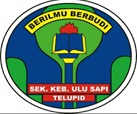 PEPERIKSAAN PERTENGAHAN TAHUN 2021PENDIDIKAN JASMANI (PJ)TAHUN 6ARAHAN: Jawab semua soalan pada ruangan yang disediakan dan baca soalan terlebih dahulu sebelum menjawab. Tuliskan “Betul” pada pernyataan yang betul dan “Salah” pada pernyataan yang salah.(10 markah)Gariskan jawapan yang betul. (10 markah)Sebelum memulakan aktiviti fizikal, kita mesti melakukan aktiviti  ( menyegarkan , memanaskan) badan.Aktiviti regangan membantu mengelakkan risiko ( kecederaan , keasidan ) pada sendi.Kita perlu mengira ( kadar nadi , jumlah alatan ) sebelum, semasa dan selepas bersenam.Aktiviti fartlek bertujuan mengelakkan ( kebosanan , kesakitan ).Bagi mendapatkan kesan optimum, aktiviti fizikal perlu dilakukan secara berterusan sekurang-kurangnya ( 30 saat , 30 minit ).Berdasarkan permainan di bawah ini, senaraikan perlakuan pergerakan ketangkasan yang terlibat dalam permainan tersebut. (5 markah)Isi tempat kosong dengan jawapan yang betul. (5 markah)Permainan sepak takraw pada asalnya dikenali sebagai ___________________.Sepak takraw dimainkan oleh ____________________ orang pemain.Permainan sepak takraw dimulakan dengan ____________________.____________________ boleh dilakukan dengan teknik menanduk.Pemain yang melakukan sepak mula dikenali sebagai ____________________.Nyatakan langkah-langkah keselamatan semasa melakukan aktiviti yang berikut. (10 markah)Fahami norma Indeks Jisim Badan di bawah. Kemudian, jawab soalan-soalan yang berikutnya.Apakah yang dimaksudkan dengan Indeks Jisim Badan (IJB)?________________________________________________________________________________________________________________________________________________(2 markah)Jacob telah mengira nilai Indeks Jisim Badannya (IJB) adalah 23.3 . Apakah norma IJB Jacob?________________________________________________________________________(2 markah) Nyatakan apakah formula pengiraan Indeks Jisim Badan?________________________________________________________________________(2 markah)Bagaimanakah amalan merekod komposisi badan secara konsisten boleh membantu seseorang mengawal berat badan?________________________________________________________________________________________________________________________________________________(2 markah)Berapakah berat badan dan ketinggian kamu. Rekodkan di bawah. ________________________________________________________________________________________________________________________________________________(2 markah)KERTAS SOALAN TAMAT1.Aspek keselamatan perlu diambil kira dalam melakukan aktiviti fizikal.2.Daya tahan kardiovaskular ialah kecekapan paru-paru mengepam udara beroksigen.3.Aktiviti berjoging hanya sesuai dilakukan secara berkumpulan di padang rumput.4.Daya tahan kardiovaskular yang baik membantu kita melakukan aktiviti fizikal dalam jangka panjang.5.Kadar nadi boleh diambil pada mana-mana bahagian anggota badan.1. Bola sepak2.Hoki3.Bola baling4.Pingpong5.Badmintontekongsepak mulasepak ragatigahantaran1.Perkhemahan2.Berkayak3.Latihan sukan4.Mandi di laut5.Berbasikal pada waktu malamJadual Indeks Jisim Badan dan Risiko yang BerkaitanJadual Indeks Jisim Badan dan Risiko yang BerkaitanJadual Indeks Jisim Badan dan Risiko yang BerkaitanJadual Indeks Jisim Badan dan Risiko yang BerkaitanJadual Indeks Jisim Badan dan Risiko yang BerkaitanUmur (Tahun)Kurang BeratNormalBerisiko Berat BerlebihanBerat BerlebihanLelakiLelakiLelakiLelakiLelaki12< 15.015.0 – 21.0 > 21.0 – 24.2 > 24.2 PerempuanPerempuanPerempuanPerempuanPerempuan12< 14.814.8 – 21.6 > 21.6 – 25.2> 25.2 